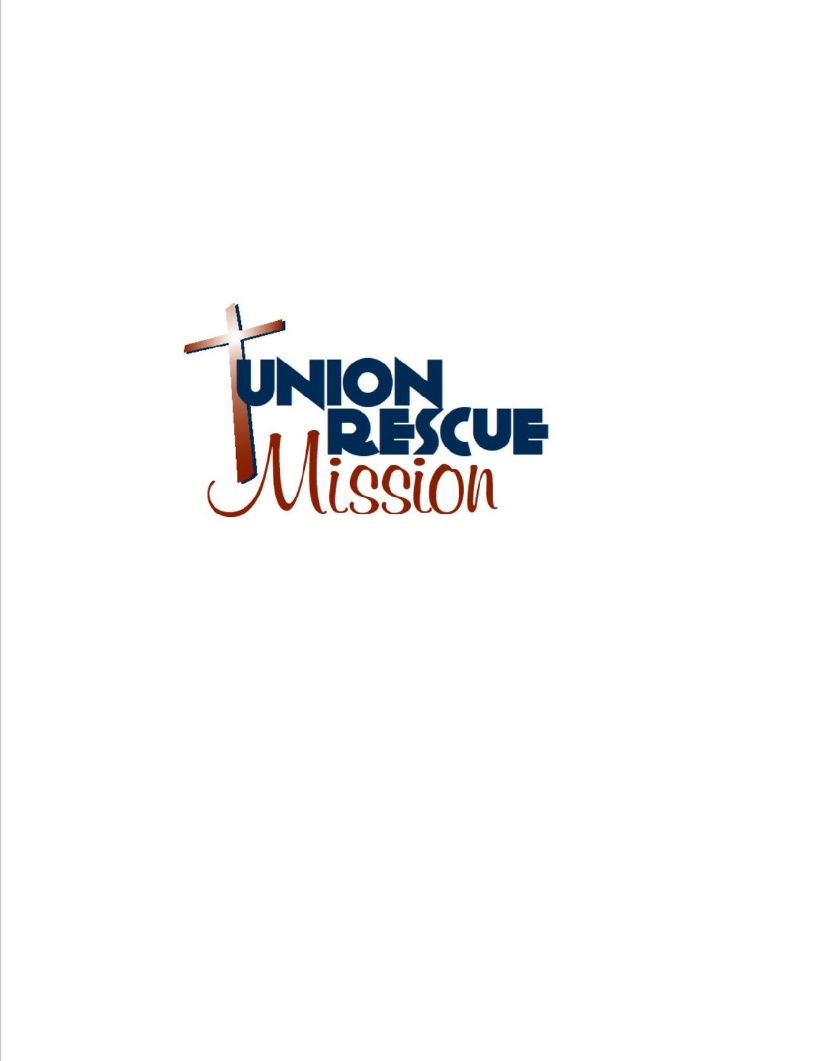 Application for Eagles Wing Transitional Housing Program Name: ___________________________________________________Age: ________________ Date of Birth:_________________Which URM programs have you participated in? Circle any: New Beginnings – STEPS – Kitchen Prep   C2C – Working Guest - RespiteDriver’s License #______________________________ State____________If no Driver’s License, why? Circle one: Expired – Lost – Suspended – Revoked – Never HadAre you a U.S. Citizen? ____If not, what is your immigration status? ________Do you have a birth certificate with you? _________Are you currently on parole/probation? ________            If so for what? _________________How often do you report?___________  Probation/Parole Officer______________ Phone#__________Are you currently under a doctor’s care? ______    If so for what? ______________________Dr.’s Name________________________     Dr’s Phone #______________________Please list any medications and dosage:Emergency Contact_____________________________________Relationship to you________________ Emergency Contact phone_________________________Address________________________________Where are you currently employed?_____________________________ How long?_______________What addictive substances have you used?________________________________________________Date of last use_____________________Do you attend AA, CR, or NA meetings?____ Do you have a relapse prevention plan in place?_______Can you furnish a written copy? _________________Which church do you attend on a weekly basis? _________________________________List any Bible studies you currently participate in: ______________________________________To be considered for this housing program you must have a budget in place. Budgeting is designed to calculate your income versus your expenses in order to successfully manage your money. It’s a tool to help you successfully navigate your way through life by successfully managing your skills and assets. Proof of current income, (payroll stub, SSDI, etc.)Monthly BudgetIncome (payroll) 		$__________Income (assistance) 		$__________Tithe 				$__________Savings 				$__________Program Fees 			$__________Groceries 			$__________Eating out                                       $__________Entertainment                               $__________Fines/Restitution 		$__________Child Support 			$__________Telephone 			$__________Transportation 			$__________Medical 			$__________Legal 				$__________Clothes 				$__________Personal (Hygiene etc.)  	$__________Education 			$__________Misc. expenses 			$__________Other 				$__________Total Income 			$__________Total Expenses 			$__________Balance 			$__________For Office Use Only – To Be Completed Only by StaffDate Application Received_____________________Interview Appointment Date_____________ Time_______________Interviewed by_______________________________ 